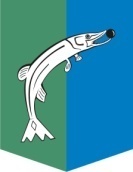 АДМИНИСТРАЦИЯСЕЛЬСКОГО ПОСЕЛЕНИЯ НИЖНЕСОРТЫМСКИЙСургутского районаХанты – Мансийского автономного округа – ЮгрыПОСТАНОВЛЕНИЕ «08» декабря 2021 года                          			                                       № 433 п. НижнесортымскийО внесении изменения в постановление администрации сельского поселения Нижнесортымский от 13.05.2021 № 186В соответствии со статьей 78  Бюджетного кодекса Российской Федерации, постановлением Правительства Российской Федерации от 18.09.2020 № 1492  «Об общих требованиях к нормативным правовым актам, муниципальным правовым актам, регулирующим предоставление субсидий, в том числе грантов в форме субсидий, юридическим лицам, индивидуальным предпринимателям, а также физическим лицам - производителям товаров, работ, услуг, и о признании утратившими силу некоторых актов Правительства Российской Федерации и отдельных положений некоторых актов Правительства Российской Федерации»:	1. Внести в приложение к  постановлению администрации сельского поселения Нижнесортымский от 13.05.2021 № 186 «Об утверждении Порядка предоставления субсидии в целях финансового обеспечения затрат в связи с выполнением работ по капитальному ремонту инженерных сетей и объектов коммунальной инфраструктуры» изменение, изложив подпункт 1 пункта 15 в новой редакции следующего содержания:«1) находиться в процессе реорганизации (за исключением реорганизации в форме присоединения к организации другой организации), ликвидации, в отношении организации не введена процедура банкротства, деятельность её не приостановлена в порядке, предусмотренном законодательством Российской Федерации;».2. Обнародовать настоящее постановление и разместить на официальном сайте администрации сельского поселения Нижнесортымский.	3. Настоящее постановление вступает в силу после его обнародования.Глава поселения                                                                                     П. В. Рымарев